Numele și prenume elev:________________________________________Clasa: ____________________Data susţinerii testului: ___________________                                            Profesor: Simionescu    NiculinaPARTEA I (TOTAL:  45p)Completaţi tabelul de mai jos respectând corespondența dintre mărimea fizică și unitatea de măsură.  I.1 – 12p  (6 X 2p) Completați tabelul de mai jos analizând procesele redate grafic pentru aceeași masă de gaz ideal, respectând corespondența dintre tipul procesului, parametrul constant corespunzător și legea fiecărui proces. I.2 – 18p  (9 X 2p) Completați fraza de mai jos :   Cauza apariției unui curent electric într-un mediu conductor este .................................................................................................................................................................................................................................................................   I.3 – 8p Precizaţi elementele de circuit ce corespund simbolurilor grafice din schema electrică prezentată mai jos.                    I.4 - 4p Completați fraza de mai jos: Două fire conductoare confecționate din același metal, având aceeași lungime, au rezistența electrică cu atât mai mare cu cât secțiunea acestora este ............................................................................................................             I.5 - 3p PARTEA a-II-a (TOTAL: 45p)Determinați cu cât la sută se modifică presiunea unui gaz ce se comprimă izoterm atunci când volumul scade de 4 ori.                                                                                                                                                      II.1 – 5p Un calorifer electric, alimentat la 220V, consumă 1KW.               Indicați două mărimi fizice la care se face referire în textul de mai sus. Calculaţi intensitatea curentului electric. Calculaţi rezistenţa electrică a caloriferului. Calculaţi căldura degajată de calorifer în timpul de 10 min. II.3 -  20p (II.3a –4p; II. II.3b – 6p; II.3c – 5p; II.3d – 5p)                       II.4 - 10p            Notă: Se acordă 10 puncte din oficiu. Timp de lucru 45 minute.MATRICE DE EVALUAREBAREM  și SOLUȚII Mărime fizicăUnitate de măsură (S.I.)intensitatea curentului electricnewton/ (metru)2tensiune electricăcantitate de substanţăcoulombjoule/secundă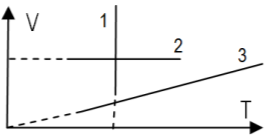 Tip proces (simplu)Parametru constantLege proces1 - 2 - 3 - 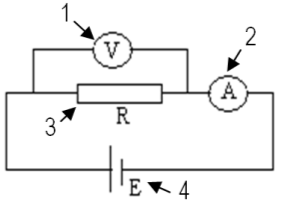 1 -2 - 3 - 4 - Analizați comparativ stările A, B și C ale aceleiași mase de gaz ideal, stări reprezentate în figura alăturată și stabiliți relația dintre presiunile celor 3 stări.                                                                                                   II.2 – 10p Analizați comparativ stările A, B și C ale aceleiași mase de gaz ideal, stări reprezentate în figura alăturată și stabiliți relația dintre presiunile celor 3 stări.                                                                                                   II.2 – 10p 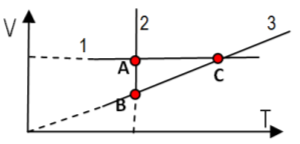 În figura alăturată este prezentat modul în care un elev a reprezentat grafic rezultatele obţinute într-un experiment realizat pentru determinarea rezistenţei electrice a unui rezistor. Indicaţi ce este greșit în reprezentarea grafică (punctele sunt corect plasate în diagramă, potrivit datelor din tabel). Argumentați. În figura alăturată este prezentat modul în care un elev a reprezentat grafic rezultatele obţinute într-un experiment realizat pentru determinarea rezistenţei electrice a unui rezistor. Indicaţi ce este greșit în reprezentarea grafică (punctele sunt corect plasate în diagramă, potrivit datelor din tabel). Argumentați. 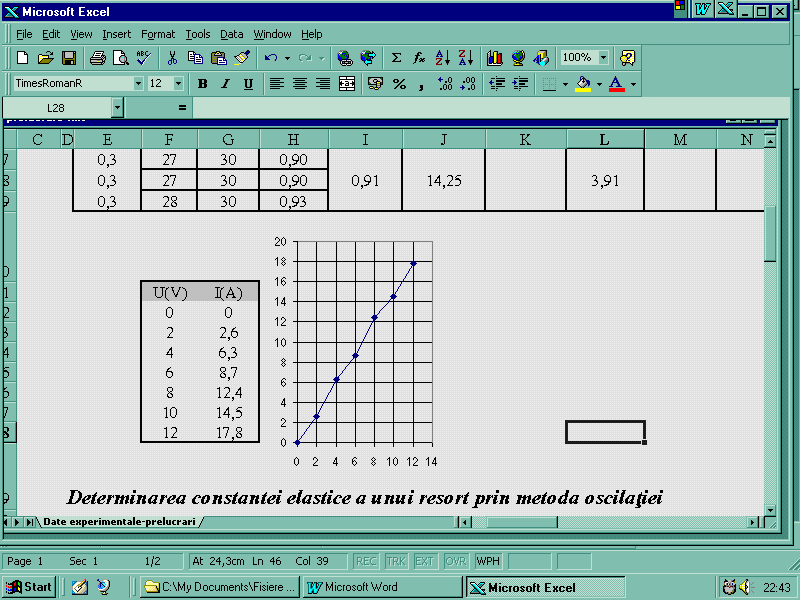 Competențe / Unități tematiceIdentificareComparare și clasificareDescriereAnalizăEvaluare/ Apreciere/ Interpretare PONDERIGaz ideal – procese simpleI.1 , I.24p;   12pII.210pI.26pI.3a4pII.15p 45,56%41pCircuit electric simplu. Legea Ohm I.1; I.4; II.3a6p;  4p;  2p I.53pI.3b; II.44p;   10pII.3c, II.3d15p44,33%39pEnergie și putere electricăI.1; II.3a2p; 1pII.3b2pII.3e5p11,11%9pPONDERI34,45%31p14,44%13p8,89%8p20,00%18p22,22%20p100%90pOficiu10punctePartea ITotal punctaj45puncteitem I.1Total punctaj12puncteMarime fizicaMarime fizicaUMPunctajintens. curent el.intens. curent el.A2punctepresiunepresiuneN/m22punctetensiune el.tensiune el.Volt2punctecant. subst.cant. subst.mol2punctesarcina electricăsarcina electricăC2puncteputereputereJ/s2puncteitem I.2Punctaj18punctTip procesTip procesParam. constantLegepunctaj1izotermizotermTpV=const62izocorizocorVp/T=const63izobarizobarpV/T=const6item I.3Punctaj8punctaGreutate  colana aer scade cu HGreutate  colana aer scade cu HGreutate  colana aer scade cu H4punctebTensiunea el. aplicata la borneTensiunea el. aplicata la borneTensiunea el. aplicata la borne4puncteitem I.4Punctaj4puncteelemente de circuitelemente de circuit11voltmetru1puncte22ampermetru1puncte33rezistor1puncte44generator electric 1puncteitem I.5Punctaj3puncteR fir crește cu cu scăderea secțiuniiR fir crește cu cu scăderea secțiuniiPartea a-II-aTotal punctaj45puncteitem II.1Punctaj5punctV2=V1/2 >>p2=2p1 (pV=const)V2=V1/2 >>p2=2p1 (pV=const)p/p1=p1/p1=100%p/p1=p1/p1=100%item II.2Punctaj10punctpA < pB = pCpA < pB = pCitem II.3Punctaj20punctamarimi fizicemarimi fiziceU1puncteP1punctedt1puncteTotal3punctebefect termicefect termicPunctaj2punctcdetermin. Idetermin. II = P/U3punctecalcul 2puncteTotal5puncteddetermin. Rdetermin. RR=U/I3punctecalcul2puncteTotal5puncteedetermin. Qdetermin. QQ=I2*R*dt3punctecalcul2puncteTotal5puncteitem II.4Punctaj10punctReprezentare corectă:etichete axe: Oy – I (A), Ox – U (V) Reprezentare corectă:etichete axe: Oy – I (A), Ox – U (V) Reprezentare corectă:etichete axe: Oy – I (A), Ox – U (V) Greșeli graficneetichetare axe3punctetrasare dreaptă printre punctetrasare dreaptă printre punctetrasare dreaptă printre punctegrafic neliniar 3Distribuția teoretică a punctelor: liniară (legea Ohm).Măsurare:  datele exp. sunt afectate de erori Distribuție statistică corectă a punctelor experimentale: de o parte și de alta a dreptei.Distribuția teoretică a punctelor: liniară (legea Ohm).Măsurare:  datele exp. sunt afectate de erori Distribuție statistică corectă a punctelor experimentale: de o parte și de alta a dreptei.Distribuția teoretică a punctelor: liniară (legea Ohm).Măsurare:  datele exp. sunt afectate de erori Distribuție statistică corectă a punctelor experimentale: de o parte și de alta a dreptei.argumentare4puncteDistribuția teoretică a punctelor: liniară (legea Ohm).Măsurare:  datele exp. sunt afectate de erori Distribuție statistică corectă a punctelor experimentale: de o parte și de alta a dreptei.Distribuția teoretică a punctelor: liniară (legea Ohm).Măsurare:  datele exp. sunt afectate de erori Distribuție statistică corectă a punctelor experimentale: de o parte și de alta a dreptei.Distribuția teoretică a punctelor: liniară (legea Ohm).Măsurare:  datele exp. sunt afectate de erori Distribuție statistică corectă a punctelor experimentale: de o parte și de alta a dreptei.Distribuția teoretică a punctelor: liniară (legea Ohm).Măsurare:  datele exp. sunt afectate de erori Distribuție statistică corectă a punctelor experimentale: de o parte și de alta a dreptei.Distribuția teoretică a punctelor: liniară (legea Ohm).Măsurare:  datele exp. sunt afectate de erori Distribuție statistică corectă a punctelor experimentale: de o parte și de alta a dreptei.Distribuția teoretică a punctelor: liniară (legea Ohm).Măsurare:  datele exp. sunt afectate de erori Distribuție statistică corectă a punctelor experimentale: de o parte și de alta a dreptei.Distribuția teoretică a punctelor: liniară (legea Ohm).Măsurare:  datele exp. sunt afectate de erori Distribuție statistică corectă a punctelor experimentale: de o parte și de alta a dreptei.Distribuția teoretică a punctelor: liniară (legea Ohm).Măsurare:  datele exp. sunt afectate de erori Distribuție statistică corectă a punctelor experimentale: de o parte și de alta a dreptei.Distribuția teoretică a punctelor: liniară (legea Ohm).Măsurare:  datele exp. sunt afectate de erori Distribuție statistică corectă a punctelor experimentale: de o parte și de alta a dreptei.Total10puncte